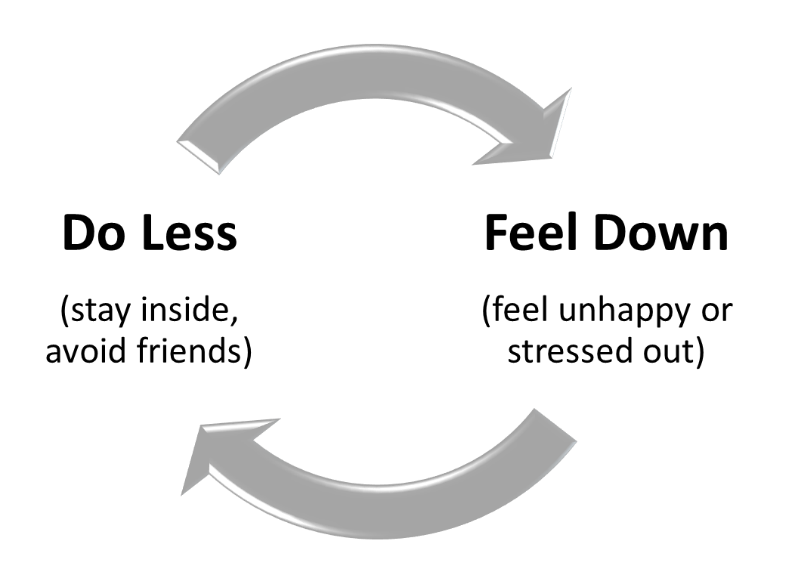 When you feel down, doing something active and positive can help you feel better. Don’t give in to feeling down, stressed out and depressed. Take action in ways to meet your GOALS.Positive Activities: What are activities I can do that help me feel better? Chose something fun, helping others or helping myself:__________________________________________________________________________________________________________________Set a Goal: What is one goal that I can to reach?_________________________________________________________ List the steps to take to reach my goal and when I will do it:EPIC SmartPhrase: BHPEDSBEHAVIORALACTIVATIONCreated from multiple sources by RBK: Richard.Brandt-Kreutz@providence.orgSteps to my GOAL:When I will do it:1.2.3.